Отчет за неделю с 06.04-10.04.2020 г.Проведенные занятия группа:_ «Непоседы»_Воспитатель Федорова И.В.____________________________2. Описательная часть с фотоотчетом (занятие, форма проведения, фотоматериалы)ФЭМП- «Игралочка-ступенька к школе»Предложила детям задания по закреплению вычитания, математических             знаков, ориентировке в пространстве и пользованием планом-картой. Форма     проведения – работа в тетрадях.Развитие речи-предложила найти слова со звуками «Л» и «Р» по предложенным картинкам, определять место звука в слове. Упражнение «Повторюшка», игра «Превращайка», «Договори словечко». Форма проведения: играФКЦМ- «Проблемы экологии, экологические знаки». Предложила детям ответить на вопросы о том, что такое природа и почему ее нужно охранять и как.  Форма проведения-беседа.Рисование-  Предложила детям нарисовать экологические знаки по образцу. Форма проведения-рисунок.Чтение -           К. Паустовский «Кот-ворюга».  Для заучивания наизусть: А. Пушкин (из поэмы «Руслан и Людмила») «У лукоморья дуб зеленый»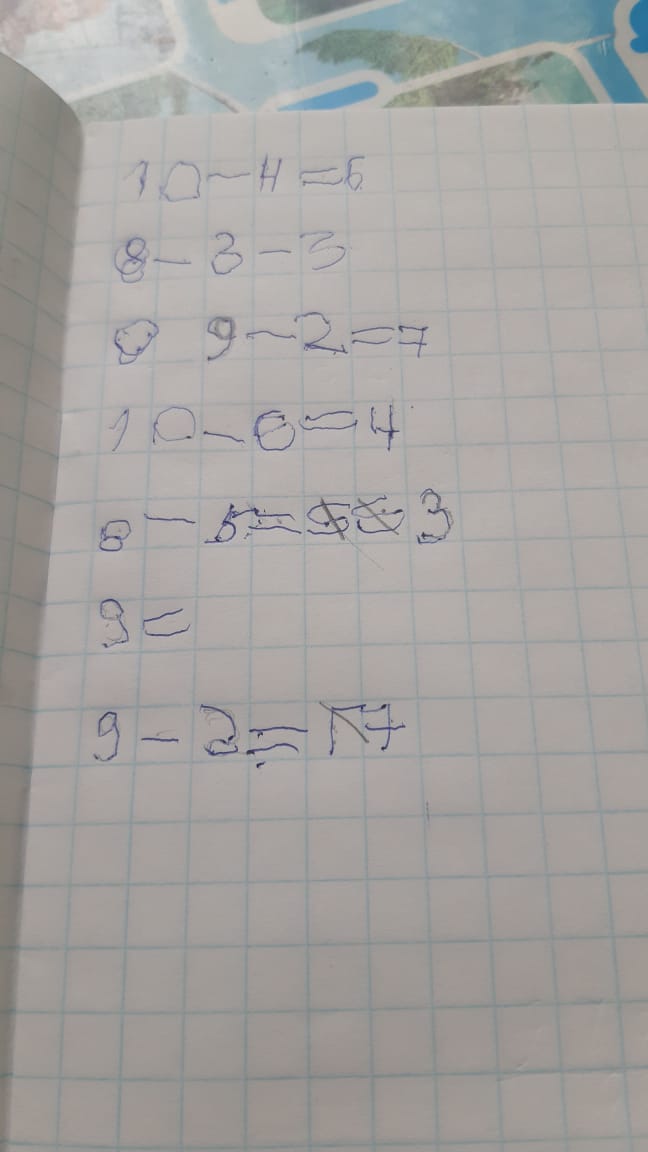 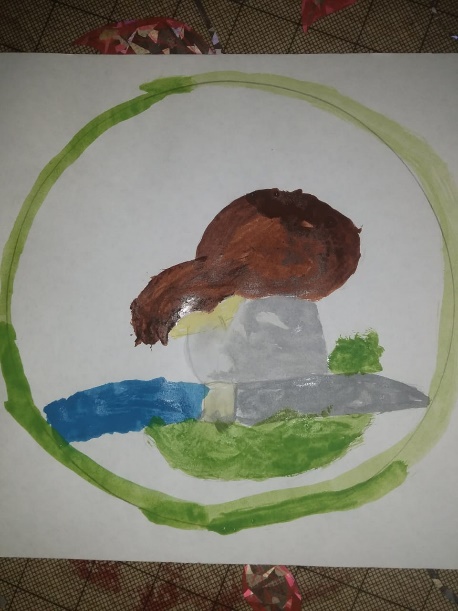 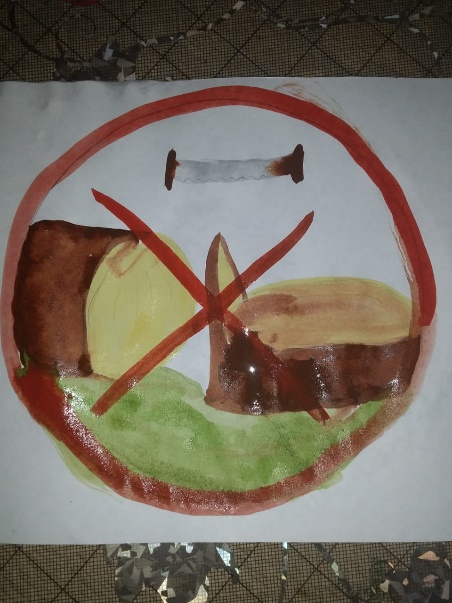 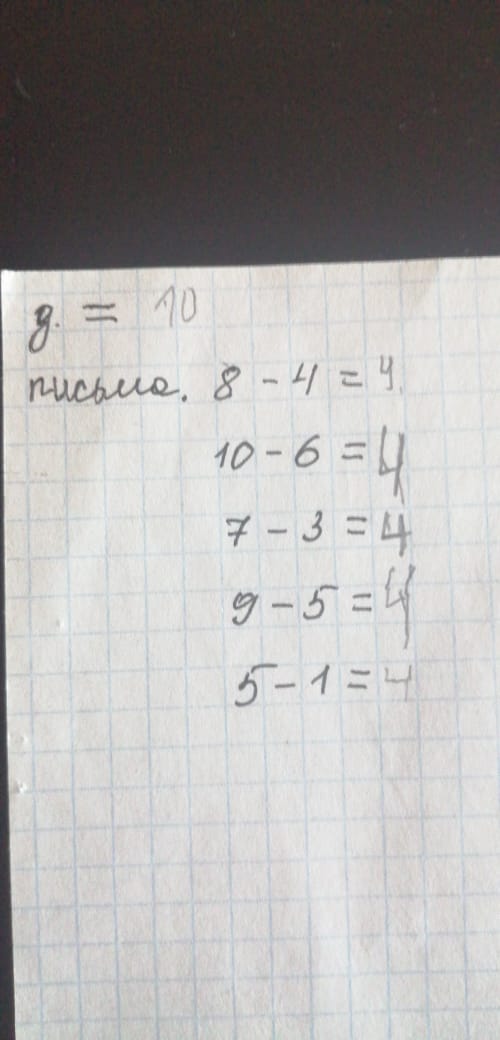 Кол-во детей в группе (по приказу)Кол-во отправленных заданий воспитанникамКол-во отчетов о выполненных заданий от родителей, причины невыполнения176Отчеты от 4 родителейОстальные  работают, очень заняты.